Weather during the previous forecast periodAccording to meteorological data recorded at Agro meteorological Observatory, Pusa (Bihar), average maximum and minimum temperature were 23.9°C and 11.1°C respectively. Average relative humidity was 88 percent at 0700 hrs. and 61 percent at 1400 hrs. Soil temperature at 5 cm depth was 12.6°C at 0700 hrs. and 25.1°C at 1400 hrs. Average wind speed, daily sunshine hours and average daily evaporation were 2.9 km/hr, 2.7 hours and 1.8 mm respectively. Dry weather prevailed during this period.  Medium Range Weather Forecast      (14 – 18 February, 2018)(Begusarai)Advisory for the farmers(A. Sattar)(Nodal Officer)Weather during the previous forecast periodAccording to meteorological data recorded at Agro meteorological Observatory, Pusa (Bihar), average maximum and minimum temperature were 23.9°C and 11.1°C respectively. Average relative humidity was 88 percent at 0700 hrs. and 61 percent at 1400 hrs. Soil temperature at 5 cm depth was 12.6°C at 0700 hrs. and 25.1°C at 1400 hrs. Average wind speed, daily sunshine hours and average daily evaporation were 2.9 km/hr, 2.7 hours and 1.8 mm respectively. Dry weather prevailed during this period.  Medium Range Weather Forecast      (14 – 18 February, 2018) (Darbhanga)Advisory for the farmers(A. Sattar)(Nodal Officer)Weather during the previous forecast periodAccording to meteorological data recorded at Agro meteorological Observatory, Pusa (Bihar), average maximum and minimum temperature were 23.9°C and 11.1°C respectively. Average relative humidity was 88 percent at 0700 hrs. and 61 percent at 1400 hrs. Soil temperature at 5 cm depth was 12.6°C at 0700 hrs. and 25.1°C at 1400 hrs. Average wind speed, daily sunshine hours and average daily evaporation were 2.9 km/hr, 2.7 hours and 1.8 mm respectively. Dry weather prevailed during this period.  Medium Range Weather Forecast      (14 – 18 February, 2018) (East Champaran)Advisory for the farmersAdvisory for the farmers(A. Sattar)(Nodal Officer)Weather during the previous forecast periodAccording to meteorological data recorded at Agro meteorological Observatory, Pusa (Bihar), average maximum and minimum temperature were 23.9°C and 11.1°C respectively. Average relative humidity was 88 percent at 0700 hrs. and 61 percent at 1400 hrs. Soil temperature at 5 cm depth was 12.6°C at 0700 hrs. and 25.1°C at 1400 hrs. Average wind speed, daily sunshine hours and average daily evaporation were 2.9 km/hr, 2.7 hours and 1.8 mm respectively. Dry weather prevailed during this period.  Medium Range Weather Forecast      (14 – 18 February, 2018) (Gopalganj)Advisory for the farmers(A. Sattar)(Nodal Officer)Weather during the previous forecast periodAccording to meteorological data recorded at Agro meteorological Observatory, Pusa (Bihar), average maximum and minimum temperature were 23.9°C and 11.1°C respectively. Average relative humidity was 88 percent at 0700 hrs. and 61 percent at 1400 hrs. Soil temperature at 5 cm depth was 12.6°C at 0700 hrs. and 25.1°C at 1400 hrs. Average wind speed, daily sunshine hours and average daily evaporation were 2.9 km/hr, 2.7 hours and 1.8 mm respectively. Dry weather prevailed during this period.  Medium Range Weather Forecast      (14 – 18 February, 2018) (Madhubani)Advisory for the farmers(A. Sattar)(Nodal Officer)Weather during the previous forecast periodAccording to meteorological data recorded at Agro meteorological Observatory, Pusa (Bihar), average maximum and minimum temperature were 23.9°C and 11.1°C respectively. Average relative humidity was 88 percent at 0700 hrs. and 61 percent at 1400 hrs. Soil temperature at 5 cm depth was 12.6°C at 0700 hrs. and 25.1°C at 1400 hrs. Average wind speed, daily sunshine hours and average daily evaporation were 2.9 km/hr, 2.7 hours and 1.8 mm respectively. Dry weather prevailed during this period.  Medium Range Weather Forecast      (14 – 18 February, 2018) (Muzaffarpur)Advisory for the farmers(A. Sattar)(Nodal Officer)Weather during the previous forecast periodAccording to meteorological data recorded at Agro meteorological Observatory, Pusa (Bihar), average maximum and minimum temperature were 23.9°C and 11.1°C respectively. Average relative humidity was 88 percent at 0700 hrs. and 61 percent at 1400 hrs. Soil temperature at 5 cm depth was 12.6°C at 0700 hrs. and 25.1°C at 1400 hrs. Average wind speed, daily sunshine hours and average daily evaporation were 2.9 km/hr, 2.7 hours and 1.8 mm respectively. Dry weather prevailed during this period.  Medium Range Weather Forecast      (14 – 18 February, 2018) (Samastipur)Advisory for the farmers(A. Sattar)(Nodal Officer)Weather during the previous forecast periodAccording to meteorological data recorded at Agro meteorological Observatory, Pusa (Bihar), average maximum and minimum temperature were 23.9°C and 11.1°C respectively. Average relative humidity was 88 percent at 0700 hrs. and 61 percent at 1400 hrs. Soil temperature at 5 cm depth was 12.6°C at 0700 hrs. and 25.1°C at 1400 hrs. Average wind speed, daily sunshine hours and average daily evaporation were 2.9 km/hr, 2.7 hours and 1.8 mm respectively. Dry weather prevailed during this period.  Medium Range Weather Forecast      (14 – 18 February, 2018) (Saran)Advisory for the farmers(A. Sattar)(Nodal Officer)Weather during the previous forecast periodAccording to meteorological data recorded at Agro meteorological Observatory, Pusa (Bihar), average maximum and minimum temperature were 23.9°C and 11.1°C respectively. Average relative humidity was 88 percent at 0700 hrs. and 61 percent at 1400 hrs. Soil temperature at 5 cm depth was 12.6°C at 0700 hrs. and 25.1°C at 1400 hrs. Average wind speed, daily sunshine hours and average daily evaporation were 2.9 km/hr, 2.7 hours and 1.8 mm respectively. Dry weather prevailed during this period.  Medium Range Weather Forecast      (14 – 18 February, 2018) (Shivhar)Advisory for the farmers(A. Sattar)(Nodal Officer)Weather during the previous forecast periodAccording to meteorological data recorded at Agro meteorological Observatory, Pusa (Bihar), average maximum and minimum temperature were 23.9°C and 11.1°C respectively. Average relative humidity was 88 percent at 0700 hrs. and 61 percent at 1400 hrs. Soil temperature at 5 cm depth was 12.6°C at 0700 hrs. and 25.1°C at 1400 hrs. Average wind speed, daily sunshine hours and average daily evaporation were 2.9 km/hr, 2.7 hours and 1.8 mm respectively. Dry weather prevailed during this period.  Medium Range Weather Forecast      (14 – 18 February, 2018) (Sitamadhi)Advisory for the farmers(A. Sattar)(Nodal Officer)Weather during the previous forecast periodAccording to meteorological data recorded at Agro meteorological Observatory, Pusa (Bihar), average maximum and minimum temperature were 23.9°C and 11.1°C respectively. Average relative humidity was 88 percent at 0700 hrs. and 61 percent at 1400 hrs. Soil temperature at 5 cm depth was 12.6°C at 0700 hrs. and 25.1°C at 1400 hrs. Average wind speed, daily sunshine hours and average daily evaporation were 2.9 km/hr, 2.7 hours and 1.8 mm respectively. Dry weather prevailed during this period.  Medium Range Weather Forecast      (14 – 18 February, 2018) (Siwan)Advisory for the farmers(A. Sattar)(Nodal Officer)Weather during the previous forecast periodAccording to meteorological data recorded at Agro meteorological Observatory, Pusa (Bihar), average maximum and minimum temperature were 23.9°C and 11.1°C respectively. Average relative humidity was 88 percent at 0700 hrs. and 61 percent at 1400 hrs. Soil temperature at 5 cm depth was 12.6°C at 0700 hrs. and 25.1°C at 1400 hrs. Average wind speed, daily sunshine hours and average daily evaporation were 2.9 km/hr, 2.7 hours and 1.8 mm respectively. Dry weather prevailed during this period.  Medium Range Weather Forecast      (14 – 18 February, 2018) (Vaishali)Advisory for the farmers(A. Sattar)(Nodal Officer)Weather during the previous forecast periodAccording to meteorological data recorded at Agro meteorological Observatory, Pusa (Bihar), average maximum and minimum temperature were 23.9°C and 11.1°C respectively. Average relative humidity was 88 percent at 0700 hrs. and 61 percent at 1400 hrs. Soil temperature at 5 cm depth was 12.6°C at 0700 hrs. and 25.1°C at 1400 hrs. Average wind speed, daily sunshine hours and average daily evaporation were 2.9 km/hr, 2.7 hours and 1.8 mm respectively. Dry weather prevailed during this period.  Medium Range Weather Forecast      (14 – 18 February, 2018)    (West Champaran)Advisory for the farmers(A. Sattar)(Nodal Officer)GRAMIN KRISHI MAUSAM SEWA (GKMS)AGRO-METEOROLOGY DIVISIONDr. Rajendra Prasad Central Agricultural University, Pusa Samastipur, Bihar -848 125GRAMIN KRISHI MAUSAM SEWA (GKMS)AGRO-METEOROLOGY DIVISIONDr. Rajendra Prasad Central Agricultural University, Pusa Samastipur, Bihar -848 125GRAMIN KRISHI MAUSAM SEWA (GKMS)AGRO-METEOROLOGY DIVISIONDr. Rajendra Prasad Central Agricultural University, Pusa Samastipur, Bihar -848 125Bulletin No. 13Date: Tuesday, 13th  February, 2018                                                                                                    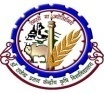   Phone No : 06274-240266Weather parameters14February15February16February17February18FebruaryRemarksRainfall(mm)00000Dry WeatherMax. T (°C)2626252527Maximum temperature will remain between 25-27°C and the minimum between 13- 14°C.Mini. T (°C)1313131413Maximum temperature will remain between 25-27°C and the minimum between 13- 14°C.Cloud cover (okta)40000Partially cloudy sky on 14th Feb Max Relative Humidity (%)9090909090Min Relative Humidity (%)3030303030Wind speed (kmph)55555Wind direction(deg)WesterlyWesterlyWesterlyWesterlyWesterlyWesterlyCropPhenophases Advisory (Based on weather forecast)Summer maize-Weather would remain favourable for field preparation and sowing of summer maize. Suwan, Deoki, Ganga 11, Shaktiman-1, 2, 3, 4 & 5 varieties are suitable for sowing in north Bihar region. Seed rate@20 kg per hectare should be used. Farmers are advised to treat seeds with Thiram and Captaf@2.5 gm per kilogram of seeds.Sweet Potato-Sowing of sweet potato is advised. Varieties such as Cross-4, Rajendra Shakarkand-35 and Rajendra Shakarkand-92 are recommended for planting in this region. At the time of land preparation, apply 200 quintal compost, 60 kg Nitrogen, 40 Kg Phosphorus and 60 Potassium per hectare.BhindiSowingWeather condition is likely to remain favourable for sowing of Bhindi. Farmers are advised to sow the crop.  The varieties Parvani Kranti, Arka Abhay, Arka Anamika, Barsha Uphar, KS-312, Okra-4, Punjab-7, Pant Bhindi-1, Kashi Pragati, Bhawani, Krisna, Indranil, Kashi Bhairav are recommended for sowing. Apply 200 quintal compost, 120 kg Nitrogen, 60 Kg Phosphorus and 60 Potassium per hectare. Seed rate@15-18 Kg/ha is advised.Coriander, Fenugreek, Cumin, Fennel-Apply light irrigation to these spices crops. Against stem gall disease in coriander, apply Endophyl M-45 @ 2.5 gm plus Bavistin @1.0 per litre of water. Spray of this solution is advised at an interval of 10-15 days.WheatBooting to panicle initiationFarmers are advised to provide irrigation in timely sown wheat crop which is in booting to panicle initiation stage. Application of 30 kg nitrogen/ha after irrigation.MustardFlowering to siliqua formationMonitoring is advised for mustard aphid in the crop. Both the nymphs and adults suck cell sap from leaves, stems, inflorescence or developing pods. Due to very high population of the pest, the vitality of plants is greatly reduced. The leaves acquire a curly appearance, the flowers fail to form pods and the developing pods do not produce healthy seeds. If insect population is above ETL, spraying of Dimethoate 30EC @ 1.5 ml/litre of water is advised.GRAMIN KRISHI MAUSAM SEWA (GKMS)AGRO-METEOROLOGY DIVISIONDr. Rajendra Prasad Central Agricultural University, Pusa Samastipur, Bihar -848 125GRAMIN KRISHI MAUSAM SEWA (GKMS)AGRO-METEOROLOGY DIVISIONDr. Rajendra Prasad Central Agricultural University, Pusa Samastipur, Bihar -848 125GRAMIN KRISHI MAUSAM SEWA (GKMS)AGRO-METEOROLOGY DIVISIONDr. Rajendra Prasad Central Agricultural University, Pusa Samastipur, Bihar -848 125Bulletin No. 13Date: Tuesday, 13th  February, 2018                                                                                                      Phone No : 06274-240266Weather parameters14February15February16February17February18FebruaryRemarksRainfall(mm)00000Dry WeatherMax. T (°C)2626252526Maximum temperature will remain between 25-26°C and the minimum between 10- 14°C.Mini. T (°C)1412111011Maximum temperature will remain between 25-26°C and the minimum between 10- 14°C.Cloud cover (okta)40000Partially cloudy sky on 14th FebMax Relative Humidity (%)9090909090Min Relative Humidity (%)3030303030Wind speed (kmph)55555Wind direction(deg)WesterlyWesterlyWesterlyWesterlyWesterlyWesterlyCropPhenophases Advisory (Based on weather forecast)Summer maize-Weather would remain favourable for field preparation and sowing of summer maize. Suwan, Deoki, Ganga 11, Shaktiman-1, 2, 3, 4 & 5 varieties are suitable for sowing in north Bihar region. Seed rate@20 kg per hectare should be used. Farmers are advised to treat seeds with Thiram and Captaf@2.5 gm per kilogram of seeds.Sweet Potato-Sowing of sweet potato is advised. Varieties such as Cross-4, Rajendra Shakarkand-35 and Rajendra Shakarkand-92 are recommended for planting in this region. At the time of land preparation, apply 200 quintal compost, 60 kg Nitrogen, 40 Kg Phosphorus and 60 Potassium per hectare.BhindiSowingWeather condition is likely to remain favourable for sowing of Bhindi. Farmers are advised to sow the crop.  The varieties Parvani Kranti, Arka Abhay, Arka Anamika, Barsha Uphar, KS-312, Okra-4, Punjab-7, Pant Bhindi-1, Kashi Pragati, Bhawani, Krisna, Indranil, Kashi Bhairav are recommended for sowing. Apply 200 quintal compost, 120 kg Nitrogen, 60 Kg Phosphorus and 60 Potassium per hectare. Seed rate@15-18 Kg/ha is advised.Coriander, Fenugreek, Cumin, Fennel-Apply light irrigation to these spices crops. Against stem gall disease in coriander, apply Endophyl M-45 @ 2.5 gm plus Bavistin @1.0 per litre of water. Spray of this solution is advised at an interval of 10-15 days.WheatBooting to panicle initiationFarmers are advised to provide irrigation in timely sown wheat crop which is in booting to panicle initiation stage. Application of 30 kg nitrogen/ha after irrigation.MustardFlowering to siliqua formationMonitoring is advised for mustard aphid in the crop. Both the nymphs and adults suck cell sap from leaves, stems, inflorescence or developing pods. Due to very high population of the pest, the vitality of plants is greatly reduced. The leaves acquire a curly appearance, the flowers fail to form pods and the developing pods do not produce healthy seeds. If insect population is above ETL, spraying of Dimethoate 30EC @ 1.5 ml/litre of water is advised.GRAMIN KRISHI MAUSAM SEWA (GKMS)AGRO-METEOROLOGY DIVISIONDr. Rajendra Prasad Central Agricultural University, Pusa Samastipur, Bihar -848 125GRAMIN KRISHI MAUSAM SEWA (GKMS)AGRO-METEOROLOGY DIVISIONDr. Rajendra Prasad Central Agricultural University, Pusa Samastipur, Bihar -848 125GRAMIN KRISHI MAUSAM SEWA (GKMS)AGRO-METEOROLOGY DIVISIONDr. Rajendra Prasad Central Agricultural University, Pusa Samastipur, Bihar -848 125Bulletin No. 13Date: Tuesday, 13th  February, 2018                                                                                                      Phone No : 06274-240266Weather parameters14February15February16February17February18FebruaryRemarksRainfall(mm)00000Dry WeatherMax. T (°C)2526272728Maximum temperature will remain between 25-28°C and the minimum between 10- 11°C.Mini. T (°C)1110101010Maximum temperature will remain between 25-28°C and the minimum between 10- 11°C.Cloud cover (okta)30000Partially cloudy sky on 14th FebMax Relative Humidity (%)9090909090Min Relative Humidity (%)3030303030Wind speed (kmph)55555Wind direction(deg)WesterlyWesterlyWesterlyWesterlyWesterlyWesterlyCropPhenophases Advisory (Based on weather forecast)Summer maize-Weather would remain favourable for field preparation and sowing of summer maize. Suwan, Deoki, Ganga 11, Shaktiman-1, 2, 3, 4 & 5 varieties are suitable for sowing in north Bihar region. Seed rate@20 kg per hectare should be used. Farmers are advised to treat seeds with Thiram and Captaf@2.5 gm per kilogram of seeds.Sweet Potato-Sowing of sweet potato is advised. Varieties such as Cross-4, Rajendra Shakarkand-35 and Rajendra Shakarkand-92 are recommended for planting in this region. At the time of land preparation, apply 200 quintal compost, 60 kg Nitrogen, 40 Kg Phosphorus and 60 Potassium per hectare.BhindiSowingWeather condition is likely to remain favourable for sowing of Bhindi. Farmers are advised to sow the crop.  The varieties Parvani Kranti, Arka Abhay, Arka Anamika, Barsha Uphar, KS-312, Okra-4, Punjab-7, Pant Bhindi-1, Kashi Pragati, Bhawani, Krisna, Indranil, Kashi Bhairav are recommended for sowing. Apply 200 quintal compost, 120 kg Nitrogen, 60 Kg Phosphorus and 60 Potassium per hectare. Seed rate@15-18 Kg/ha is advised.Coriander, Fenugreek, Cumin, Fennel-Apply light irrigation to these spices crops. Against stem gall disease in coriander, apply Endophyl M-45 @ 2.5 gm plus Bavistin @1.0 per litre of water. Spray of this solution is advised at an interval of 10-15 days.WheatBooting to panicle initiationFarmers are advised to provide irrigation in timely sown wheat crop which is in booting to panicle initiation stage. Application of 30 kg nitrogen/ha after irrigation.MustardFlowering to siliqua formationMonitoring is advised for mustard aphid in the crop. Both the nymphs and adults suck cell sap from leaves, stems, inflorescence or developing pods. Due to very high population of the pest, the vitality of plants is greatly reduced. The leaves acquire a curly appearance, the flowers fail to form pods and the developing pods do not produce healthy seeds. If insect population is above ETL, spraying of Dimethoate 30EC @ 1.5 ml/litre of water is advised.GRAMIN KRISHI MAUSAM SEWA (GKMS)AGRO-METEOROLOGY DIVISIONDr. Rajendra Prasad Central Agricultural University, Pusa Samastipur, Bihar -848 125GRAMIN KRISHI MAUSAM SEWA (GKMS)AGRO-METEOROLOGY DIVISIONDr. Rajendra Prasad Central Agricultural University, Pusa Samastipur, Bihar -848 125GRAMIN KRISHI MAUSAM SEWA (GKMS)AGRO-METEOROLOGY DIVISIONDr. Rajendra Prasad Central Agricultural University, Pusa Samastipur, Bihar -848 125Bulletin No. 13Date: Tuesday, 13th  February, 2018                                                                                                      Phone No : 06274-240266Weather parameters14February15February16February17February18FebruaryRemarksRainfall(mm)00000Dry WeatherMax. T (°C)2525242525Maximum temperature will remain between 24-25°C and the minimum between 10- 12°C.Mini. T (°C)1211101011Maximum temperature will remain between 24-25°C and the minimum between 10- 12°C.Cloud cover (okta)50000Partially cloudy sky on 14th FebMax Relative Humidity (%)9090909090Min Relative Humidity (%)3030303030Wind speed (kmph)55555Wind direction(deg)WesterlyWesterlyWesterlyWesterlyWesterlyWesterlyCropPhenophases Advisory (Based on weather forecast)Summer maize-Weather would remain favourable for field preparation and sowing of summer maize. Suwan, Deoki, Ganga 11, Shaktiman-1, 2, 3, 4 & 5 varieties are suitable for sowing in north Bihar region. Seed rate@20 kg per hectare should be used. Farmers are advised to treat seeds with Thiram and Captaf@2.5 gm per kilogram of seeds.Sweet Potato-Sowing of sweet potato is advised. Varieties such as Cross-4, Rajendra Shakarkand-35 and Rajendra Shakarkand-92 are recommended for planting in this region. At the time of land preparation, apply 200 quintal compost, 60 kg Nitrogen, 40 Kg Phosphorus and 60 Potassium per hectare.BhindiSowingWeather condition is likely to remain favourable for sowing of Bhindi. Farmers are advised to sow the crop.  The varieties Parvani Kranti, Arka Abhay, Arka Anamika, Barsha Uphar, KS-312, Okra-4, Punjab-7, Pant Bhindi-1, Kashi Pragati, Bhawani, Krisna, Indranil, Kashi Bhairav are recommended for sowing. Apply 200 quintal compost, 120 kg Nitrogen, 60 Kg Phosphorus and 60 Potassium per hectare. Seed rate@15-18 Kg/ha is advised.Coriander, Fenugreek, Cumin, Fennel-Apply light irrigation to these spices crops. Against stem gall disease in coriander, apply Endophyl M-45 @ 2.5 gm plus Bavistin @1.0 per litre of water. Spray of this solution is advised at an interval of 10-15 days.WheatBooting to panicle initiationFarmers are advised to provide irrigation in timely sown wheat crop which is in booting to panicle initiation stage. Application of 30 kg nitrogen/ha after irrigation.MustardFlowering to siliqua formationMonitoring is advised for mustard aphid in the crop. Both the nymphs and adults suck cell sap from leaves, stems, inflorescence or developing pods. Due to very high population of the pest, the vitality of plants is greatly reduced. The leaves acquire a curly appearance, the flowers fail to form pods and the developing pods do not produce healthy seeds. If insect population is above ETL, spraying of Dimethoate 30EC @ 1.5 ml/litre of water is advised.GRAMIN KRISHI MAUSAM SEWA (GKMS)AGRO-METEOROLOGY DIVISIONDr. Rajendra Prasad Central Agricultural University, Pusa Samastipur, Bihar -848 125GRAMIN KRISHI MAUSAM SEWA (GKMS)AGRO-METEOROLOGY DIVISIONDr. Rajendra Prasad Central Agricultural University, Pusa Samastipur, Bihar -848 125GRAMIN KRISHI MAUSAM SEWA (GKMS)AGRO-METEOROLOGY DIVISIONDr. Rajendra Prasad Central Agricultural University, Pusa Samastipur, Bihar -848 125Bulletin No. 13Date: Tuesday, 13th  February, 2018                                                                                                      Phone No : 06274-240266Weather parameters14February15February16February17February18FebruaryRemarksRainfall(mm)00000Dry WeatherMax. T (°C)2526252525Maximum temperature will remain between 25-26°C and the minimum between 10- 12°C.Mini. T (°C)1412121010Maximum temperature will remain between 25-26°C and the minimum between 10- 12°C.Cloud cover (okta)40000Partially cloudy sky on 14th FebMax Relative Humidity (%)9090909090Min Relative Humidity (%)3030303030Wind speed (kmph)55555Wind direction(deg)WesterlyWesterlyWesterlyWesterlyWesterlyWesterlyCropPhenophases Advisory (Based on weather forecast)Summer maize-Weather would remain favourable for field preparation and sowing of summer maize. Suwan, Deoki, Ganga 11, Shaktiman-1, 2, 3, 4 & 5 varieties are suitable for sowing in north Bihar region. Seed rate@20 kg per hectare should be used. Farmers are advised to treat seeds with Thiram and Captaf@2.5 gm per kilogram of seeds.Sweet Potato-Sowing of sweet potato is advised. Varieties such as Cross-4, Rajendra Shakarkand-35 and Rajendra Shakarkand-92 are recommended for planting in this region. At the time of land preparation, apply 200 quintal compost, 60 kg Nitrogen, 40 Kg Phosphorus and 60 Potassium per hectare.BhindiSowingWeather condition is likely to remain favourable for sowing of Bhindi. Farmers are advised to sow the crop.  The varieties Parvani Kranti, Arka Abhay, Arka Anamika, Barsha Uphar, KS-312, Okra-4, Punjab-7, Pant Bhindi-1, Kashi Pragati, Bhawani, Krisna, Indranil, Kashi Bhairav are recommended for sowing. Apply 200 quintal compost, 120 kg Nitrogen, 60 Kg Phosphorus and 60 Potassium per hectare. Seed rate@15-18 Kg/ha is advised.Coriander, Fenugreek, Cumin, Fennel-Apply light irrigation to these spices crops. Against stem gall disease in coriander, apply Endophyl M-45 @ 2.5 gm plus Bavistin @1.0 per litre of water. Spray of this solution is advised at an interval of 10-15 days.WheatBooting to panicle initiationFarmers are advised to provide irrigation in timely sown wheat crop which is in booting to panicle initiation stage. Application of 30 kg nitrogen/ha after irrigation.MustardFlowering to siliqua formationMonitoring is advised for mustard aphid in the crop. Both the nymphs and adults suck cell sap from leaves, stems, inflorescence or developing pods. Due to very high population of the pest, the vitality of plants is greatly reduced. The leaves acquire a curly appearance, the flowers fail to form pods and the developing pods do not produce healthy seeds. If insect population is above ETL, spraying of Dimethoate 30EC @ 1.5 ml/litre of water is advised.GRAMIN KRISHI MAUSAM SEWA (GKMS)AGRO-METEOROLOGY DIVISIONDr. Rajendra Prasad Central Agricultural University, Pusa Samastipur, Bihar -848 125GRAMIN KRISHI MAUSAM SEWA (GKMS)AGRO-METEOROLOGY DIVISIONDr. Rajendra Prasad Central Agricultural University, Pusa Samastipur, Bihar -848 125GRAMIN KRISHI MAUSAM SEWA (GKMS)AGRO-METEOROLOGY DIVISIONDr. Rajendra Prasad Central Agricultural University, Pusa Samastipur, Bihar -848 125Bulletin No. 13Date: Tuesday, 13th  February, 2018                                                                                                      Phone No : 06274-240266Weather parameters14February15February16February17February18FebruaryRemarksRainfall(mm)00000Dry WeatherMax. T (°C)2424252627Maximum temperature will remain between 24-27°C and the minimum between 11- 12°C.Mini. T (°C)1211111312Maximum temperature will remain between 24-27°C and the minimum between 11- 12°C.Cloud cover (okta)40000Partially cloudy sky on 14th FebMax Relative Humidity (%)9090909090Min Relative Humidity (%)3030303030Wind speed (kmph)55555Wind direction(deg)WesterlyWesterlyWesterlyWesterlyWesterlyWesterlyCropPhenophases Advisory (Based on weather forecast)Summer maize-Weather would remain favourable for field preparation and sowing of summer maize. Suwan, Deoki, Ganga 11, Shaktiman-1, 2, 3, 4 & 5 varieties are suitable for sowing in north Bihar region. Seed rate@20 kg per hectare should be used. Farmers are advised to treat seeds with Thiram and Captaf@2.5 gm per kilogram of seeds.Sweet Potato-Sowing of sweet potato is advised. Varieties such as Cross-4, Rajendra Shakarkand-35 and Rajendra Shakarkand-92 are recommended for planting in this region. At the time of land preparation, apply 200 quintal compost, 60 kg Nitrogen, 40 Kg Phosphorus and 60 Potassium per hectare.BhindiSowingWeather condition is likely to remain favourable for sowing of Bhindi. Farmers are advised to sow the crop.  The varieties Parvani Kranti, Arka Abhay, Arka Anamika, Barsha Uphar, KS-312, Okra-4, Punjab-7, Pant Bhindi-1, Kashi Pragati, Bhawani, Krisna, Indranil, Kashi Bhairav are recommended for sowing. Apply 200 quintal compost, 120 kg Nitrogen, 60 Kg Phosphorus and 60 Potassium per hectare. Seed rate@15-18 Kg/ha is advised.Coriander, Fenugreek, Cumin, Fennel-Apply light irrigation to these spices crops. Against stem gall disease in coriander, apply Endophyl M-45 @ 2.5 gm plus Bavistin @1.0 per litre of water. Spray of this solution is advised at an interval of 10-15 days.WheatBooting to panicle initiationFarmers are advised to provide irrigation in timely sown wheat crop which is in booting to panicle initiation stage. Application of 30 kg nitrogen/ha after irrigation.MustardFlowering to siliqua formationMonitoring is advised for mustard aphid in the crop. Both the nymphs and adults suck cell sap from leaves, stems, inflorescence or developing pods. Due to very high population of the pest, the vitality of plants is greatly reduced. The leaves acquire a curly appearance, the flowers fail to form pods and the developing pods do not produce healthy seeds. If insect population is above ETL, spraying of Dimethoate 30EC @ 1.5 ml/litre of water is advised.GRAMIN KRISHI MAUSAM SEWA (GKMS)AGRO-METEOROLOGY DIVISIONDr. Rajendra Prasad Central Agricultural University, Pusa Samastipur, Bihar -848 125GRAMIN KRISHI MAUSAM SEWA (GKMS)AGRO-METEOROLOGY DIVISIONDr. Rajendra Prasad Central Agricultural University, Pusa Samastipur, Bihar -848 125GRAMIN KRISHI MAUSAM SEWA (GKMS)AGRO-METEOROLOGY DIVISIONDr. Rajendra Prasad Central Agricultural University, Pusa Samastipur, Bihar -848 125Bulletin No. 13Date: Tuesday, 13th  February, 2018                                                                                                      Phone No : 06274-240266Weather parameters14February15February16February17February18FebruaryRemarksRainfall(mm)00000Dry WeatherMax. T (°C)2626252527Maximum temperature will remain between 25-27°C and the minimum between 10- 14°C.Mini. T (°C)1412111011Maximum temperature will remain between 25-27°C and the minimum between 10- 14°C.Cloud cover (okta)40000Partially cloudy sky on 14th FebMax Relative Humidity (%)9090909090Min Relative Humidity (%)3030303030Wind speed (kmph)55555Wind direction(deg)WesterlyWesterlyWesterlyWesterlyWesterlyWesterlyCropPhenophases Advisory (Based on weather forecast)Summer maize-Weather would remain favourable for field preparation and sowing of summer maize. Suwan, Deoki, Ganga 11, Shaktiman-1, 2, 3, 4 & 5 varieties are suitable for sowing in north Bihar region. Seed rate@20 kg per hectare should be used. Farmers are advised to treat seeds with Thiram and Captaf@2.5 gm per kilogram of seeds.Sweet Potato-Sowing of sweet potato is advised. Varieties such as Cross-4, Rajendra Shakarkand-35 and Rajendra Shakarkand-92 are recommended for planting in this region. At the time of land preparation, apply 200 quintal compost, 60 kg Nitrogen, 40 Kg Phosphorus and 60 Potassium per hectare.BhindiSowingWeather condition is likely to remain favourable for sowing of Bhindi. Farmers are advised to sow the crop.  The varieties Parvani Kranti, Arka Abhay, Arka Anamika, Barsha Uphar, KS-312, Okra-4, Punjab-7, Pant Bhindi-1, Kashi Pragati, Bhawani, Krisna, Indranil, Kashi Bhairav are recommended for sowing. Apply 200 quintal compost, 120 kg Nitrogen, 60 Kg Phosphorus and 60 Potassium per hectare. Seed rate@15-18 Kg/ha is advised.Coriander, Fenugreek, Cumin, Fennel-Apply light irrigation to these spices crops. Against stem gall disease in coriander, apply Endophyl M-45 @ 2.5 gm plus Bavistin @1.0 per litre of water. Spray of this solution is advised at an interval of 10-15 days.WheatBooting to panicle initiationFarmers are advised to provide irrigation in timely sown wheat crop which is in booting to panicle initiation stage. Application of 30 kg nitrogen/ha after irrigation.MustardFlowering to siliqua formationMonitoring is advised for mustard aphid in the crop. Both the nymphs and adults suck cell sap from leaves, stems, inflorescence or developing pods. Due to very high population of the pest, the vitality of plants is greatly reduced. The leaves acquire a curly appearance, the flowers fail to form pods and the developing pods do not produce healthy seeds. If insect population is above ETL, spraying of Dimethoate 30EC @ 1.5 ml/litre of water is advised.GRAMIN KRISHI MAUSAM SEWA (GKMS)AGRO-METEOROLOGY DIVISIONDr. Rajendra Prasad Central Agricultural University, Pusa Samastipur, Bihar -848 125GRAMIN KRISHI MAUSAM SEWA (GKMS)AGRO-METEOROLOGY DIVISIONDr. Rajendra Prasad Central Agricultural University, Pusa Samastipur, Bihar -848 125GRAMIN KRISHI MAUSAM SEWA (GKMS)AGRO-METEOROLOGY DIVISIONDr. Rajendra Prasad Central Agricultural University, Pusa Samastipur, Bihar -848 125Bulletin No. 13Date: Tuesday, 13th  February, 2018                                                                                                      Phone No : 06274-240266Weather parameters14February15February16February17February18FebruaryRemarksRainfall(mm)00000Dry WeatherMax. T (°C)2222222324Maximum temperature will remain between 22-24°C and the minimum between 12- 13°C.Mini. T (°C)1413121213Maximum temperature will remain between 22-24°C and the minimum between 12- 13°C.Cloud cover (okta)40000Partially cloudy sky on 14th FebMax Relative Humidity (%)9090909090Min Relative Humidity (%)3030303030Wind speed (kmph)55555Wind direction(deg)WesterlyWesterlyWesterlyWesterlyWesterlyWesterlyCropPhenophases Advisory (Based on weather forecast)Summer maize-Weather would remain favourable for field preparation and sowing of summer maize. Suwan, Deoki, Ganga 11, Shaktiman-1, 2, 3, 4 & 5 varieties are suitable for sowing in north Bihar region. Seed rate@20 kg per hectare should be used. Farmers are advised to treat seeds with Thiram and Captaf@2.5 gm per kilogram of seeds.Sweet Potato-Sowing of sweet potato is advised. Varieties such as Cross-4, Rajendra Shakarkand-35 and Rajendra Shakarkand-92 are recommended for planting in this region. At the time of land preparation, apply 200 quintal compost, 60 kg Nitrogen, 40 Kg Phosphorus and 60 Potassium per hectare.BhindiSowingWeather condition is likely to remain favourable for sowing of Bhindi. Farmers are advised to sow the crop.  The varieties Parvani Kranti, Arka Abhay, Arka Anamika, Barsha Uphar, KS-312, Okra-4, Punjab-7, Pant Bhindi-1, Kashi Pragati, Bhawani, Krisna, Indranil, Kashi Bhairav are recommended for sowing. Apply 200 quintal compost, 120 kg Nitrogen, 60 Kg Phosphorus and 60 Potassium per hectare. Seed rate@15-18 Kg/ha is advised.Coriander, Fenugreek, Cumin, Fennel-Apply light irrigation to these spices crops. Against stem gall disease in coriander, apply Endophyl M-45 @ 2.5 gm plus Bavistin @1.0 per litre of water. Spray of this solution is advised at an interval of 10-15 days.WheatBooting to panicle initiationFarmers are advised to provide irrigation in timely sown wheat crop which is in booting to panicle initiation stage. Application of 30 kg nitrogen/ha after irrigation.MustardFlowering to siliqua formationMonitoring is advised for mustard aphid in the crop. Both the nymphs and adults suck cell sap from leaves, stems, inflorescence or developing pods. Due to very high population of the pest, the vitality of plants is greatly reduced. The leaves acquire a curly appearance, the flowers fail to form pods and the developing pods do not produce healthy seeds. If insect population is above ETL, spraying of Dimethoate 30EC @ 1.5 ml/litre of water is advised.GRAMIN KRISHI MAUSAM SEWA (GKMS)AGRO-METEOROLOGY DIVISIONDr. Rajendra Prasad Central Agricultural University, Pusa Samastipur, Bihar -848 125GRAMIN KRISHI MAUSAM SEWA (GKMS)AGRO-METEOROLOGY DIVISIONDr. Rajendra Prasad Central Agricultural University, Pusa Samastipur, Bihar -848 125GRAMIN KRISHI MAUSAM SEWA (GKMS)AGRO-METEOROLOGY DIVISIONDr. Rajendra Prasad Central Agricultural University, Pusa Samastipur, Bihar -848 125Bulletin No. 13Date: Tuesday, 13th  February, 2018                                                                                                      Phone No : 06274-240266Weather parameters14February15February16February17February18FebruaryRemarksRainfall(mm)00000Dry WeatherMax. T (°C)2424252627Maximum temperature will remain between 24-27°C and the minimum between 11- 12°C.Mini. T (°C)1211111312Maximum temperature will remain between 24-27°C and the minimum between 11- 12°C.Cloud cover (okta)40000Partially cloudy sky on 14th FebMax Relative Humidity (%)9090909090Min Relative Humidity (%)3030303030Wind speed (kmph)55555Wind direction(deg)WesterlyWesterlyWesterlyWesterlyWesterlyWesterlyCropPhenophases Advisory (Based on weather forecast)Summer maize-Weather would remain favourable for field preparation and sowing of summer maize. Suwan, Deoki, Ganga 11, Shaktiman-1, 2, 3, 4 & 5 varieties are suitable for sowing in north Bihar region. Seed rate@20 kg per hectare should be used. Farmers are advised to treat seeds with Thiram and Captaf@2.5 gm per kilogram of seeds.Sweet Potato-Sowing of sweet potato is advised. Varieties such as Cross-4, Rajendra Shakarkand-35 and Rajendra Shakarkand-92 are recommended for planting in this region. At the time of land preparation, apply 200 quintal compost, 60 kg Nitrogen, 40 Kg Phosphorus and 60 Potassium per hectare.BhindiSowingWeather condition is likely to remain favourable for sowing of Bhindi. Farmers are advised to sow the crop.  The varieties Parvani Kranti, Arka Abhay, Arka Anamika, Barsha Uphar, KS-312, Okra-4, Punjab-7, Pant Bhindi-1, Kashi Pragati, Bhawani, Krisna, Indranil, Kashi Bhairav are recommended for sowing. Apply 200 quintal compost, 120 kg Nitrogen, 60 Kg Phosphorus and 60 Potassium per hectare. Seed rate@15-18 Kg/ha is advised.Coriander, Fenugreek, Cumin, Fennel-Apply light irrigation to these spices crops. Against stem gall disease in coriander, apply Endophyl M-45 @ 2.5 gm plus Bavistin @1.0 per litre of water. Spray of this solution is advised at an interval of 10-15 days.WheatBooting to panicle initiationFarmers are advised to provide irrigation in timely sown wheat crop which is in booting to panicle initiation stage. Application of 30 kg nitrogen/ha after irrigation.MustardFlowering to siliqua formationMonitoring is advised for mustard aphid in the crop. Both the nymphs and adults suck cell sap from leaves, stems, inflorescence or developing pods. Due to very high population of the pest, the vitality of plants is greatly reduced. The leaves acquire a curly appearance, the flowers fail to form pods and the developing pods do not produce healthy seeds. If insect population is above ETL, spraying of Dimethoate 30EC @ 1.5 ml/litre of water is advised.GRAMIN KRISHI MAUSAM SEWA (GKMS)AGRO-METEOROLOGY DIVISIONDr. Rajendra Prasad Central Agricultural University, Pusa Samastipur, Bihar -848 125GRAMIN KRISHI MAUSAM SEWA (GKMS)AGRO-METEOROLOGY DIVISIONDr. Rajendra Prasad Central Agricultural University, Pusa Samastipur, Bihar -848 125GRAMIN KRISHI MAUSAM SEWA (GKMS)AGRO-METEOROLOGY DIVISIONDr. Rajendra Prasad Central Agricultural University, Pusa Samastipur, Bihar -848 125Bulletin No. 13Date: Tuesday, 13th  February, 2018                                                                                                      Phone No : 06274-240266Weather parameters14February15February16February17February18FebruaryRemarksRainfall(mm)00000Dry WeatherMax. T (°C)2526252525Maximum temperature will remain between 25-26°C and the minimum between 10- 13°C.Mini. T (°C)1311101010Maximum temperature will remain between 25-26°C and the minimum between 10- 13°C.Cloud cover (okta)40000On 14th Feb partially cloudy skyMax Relative Humidity (%)9090909090Min Relative Humidity (%)3030303030Wind speed (kmph)55555Wind direction(deg)WesterlyWesterlyWesterlyWesterlyWesterlyWesterlyCropPhenophases Advisory (Based on weather forecast)Summer maize-Weather would remain favourable for field preparation and sowing of summer maize. Suwan, Deoki, Ganga 11, Shaktiman-1, 2, 3, 4 & 5 varieties are suitable for sowing in north Bihar region. Seed rate@20 kg per hectare should be used. Farmers are advised to treat seeds with Thiram and Captaf@2.5 gm per kilogram of seeds.Sweet Potato-Sowing of sweet potato is advised. Varieties such as Cross-4, Rajendra Shakarkand-35 and Rajendra Shakarkand-92 are recommended for planting in this region. At the time of land preparation, apply 200 quintal compost, 60 kg Nitrogen, 40 Kg Phosphorus and 60 Potassium per hectare.BhindiSowingWeather condition is likely to remain favourable for sowing of Bhindi. Farmers are advised to sow the crop.  The varieties Parvani Kranti, Arka Abhay, Arka Anamika, Barsha Uphar, KS-312, Okra-4, Punjab-7, Pant Bhindi-1, Kashi Pragati, Bhawani, Krisna, Indranil, Kashi Bhairav are recommended for sowing. Apply 200 quintal compost, 120 kg Nitrogen, 60 Kg Phosphorus and 60 Potassium per hectare. Seed rate@15-18 Kg/ha is advised.Coriander, Fenugreek, Cumin, Fennel-Apply light irrigation to these spices crops. Against stem gall disease in coriander, apply Endophyl M-45 @ 2.5 gm plus Bavistin @1.0 per litre of water. Spray of this solution is advised at an interval of 10-15 days.WheatBooting to panicle initiationFarmers are advised to provide irrigation in timely sown wheat crop which is in booting to panicle initiation stage. Application of 30 kg nitrogen/ha after irrigation.MustardFlowering to siliqua formationMonitoring is advised for mustard aphid in the crop. Both the nymphs and adults suck cell sap from leaves, stems, inflorescence or developing pods. Due to very high population of the pest, the vitality of plants is greatly reduced. The leaves acquire a curly appearance, the flowers fail to form pods and the developing pods do not produce healthy seeds. If insect population is above ETL, spraying of Dimethoate 30EC @ 1.5 ml/litre of water is advised.GRAMIN KRISHI MAUSAM SEWA (GKMS)AGRO-METEOROLOGY DIVISIONDr. Rajendra Prasad Central Agricultural University, Pusa Samastipur, Bihar -848 125GRAMIN KRISHI MAUSAM SEWA (GKMS)AGRO-METEOROLOGY DIVISIONDr. Rajendra Prasad Central Agricultural University, Pusa Samastipur, Bihar -848 125GRAMIN KRISHI MAUSAM SEWA (GKMS)AGRO-METEOROLOGY DIVISIONDr. Rajendra Prasad Central Agricultural University, Pusa Samastipur, Bihar -848 125Bulletin No. 13Date: Tuesday, 13th  February, 2018                                                                                                      Phone No : 06274-240266Weather parameters14February15February16February17February18FebruaryRemarksRainfall(mm)00000Dry WeatherMax. T (°C)2222222324Maximum temperature will remain between 22-24°C and the minimum between 12- 14°C.Mini. T (°C)1413121213Maximum temperature will remain between 22-24°C and the minimum between 12- 14°C.Cloud cover (okta)40000Partially cloudy sky on 14th FebMax Relative Humidity (%)9090909090Min Relative Humidity (%)3030303030Wind speed (kmph)55555Wind direction(deg)WesterlyWesterlyWesterlyWesterlyWesterlyWesterlyCropPhenophases Advisory (Based on weather forecast)Summer maize-Weather would remain favourable for field preparation and sowing of summer maize. Suwan, Deoki, Ganga 11, Shaktiman-1, 2, 3, 4 & 5 varieties are suitable for sowing in north Bihar region. Seed rate@20 kg per hectare should be used. Farmers are advised to treat seeds with Thiram and Captaf@2.5 gm per kilogram of seeds.Sweet Potato-Sowing of sweet potato is advised. Varieties such as Cross-4, Rajendra Shakarkand-35 and Rajendra Shakarkand-92 are recommended for planting in this region. At the time of land preparation, apply 200 quintal compost, 60 kg Nitrogen, 40 Kg Phosphorus and 60 Potassium per hectare.BhindiSowingWeather condition is likely to remain favourable for sowing of Bhindi. Farmers are advised to sow the crop.  The varieties Parvani Kranti, Arka Abhay, Arka Anamika, Barsha Uphar, KS-312, Okra-4, Punjab-7, Pant Bhindi-1, Kashi Pragati, Bhawani, Krisna, Indranil, Kashi Bhairav are recommended for sowing. Apply 200 quintal compost, 120 kg Nitrogen, 60 Kg Phosphorus and 60 Potassium per hectare. Seed rate@15-18 Kg/ha is advised.Coriander, Fenugreek, Cumin, Fennel-Apply light irrigation to these spices crops. Against stem gall disease in coriander, apply Endophyl M-45 @ 2.5 gm plus Bavistin @1.0 per litre of water. Spray of this solution is advised at an interval of 10-15 days.WheatBooting to panicle initiationFarmers are advised to provide irrigation in timely sown wheat crop which is in booting to panicle initiation stage. Application of 30 kg nitrogen/ha after irrigation.MustardFlowering to siliqua formationMonitoring is advised for mustard aphid in the crop. Both the nymphs and adults suck cell sap from leaves, stems, inflorescence or developing pods. Due to very high population of the pest, the vitality of plants is greatly reduced. The leaves acquire a curly appearance, the flowers fail to form pods and the developing pods do not produce healthy seeds. If insect population is above ETL, spraying of Dimethoate 30EC @ 1.5 ml/litre of water is advised.GRAMIN KRISHI MAUSAM SEWA (GKMS)AGRO-METEOROLOGY DIVISIONDr. Rajendra Prasad Central Agricultural University, Pusa Samastipur, Bihar -848 125GRAMIN KRISHI MAUSAM SEWA (GKMS)AGRO-METEOROLOGY DIVISIONDr. Rajendra Prasad Central Agricultural University, Pusa Samastipur, Bihar -848 125GRAMIN KRISHI MAUSAM SEWA (GKMS)AGRO-METEOROLOGY DIVISIONDr. Rajendra Prasad Central Agricultural University, Pusa Samastipur, Bihar -848 125Bulletin No. 13Date: Tuesday, 13th  February, 2018                                                                                                      Phone No : 06274-240266Weather parameters14February15February16February17February18FebruaryRemarksRainfall(mm)00000Dry WeatherMax. T (°C)2323252426Maximum temperature will remain between 23-26°C and the minimum between 10- 14°C.Mini. T (°C)1412111011Maximum temperature will remain between 23-26°C and the minimum between 10- 14°C.Cloud cover (okta)40000On 14 Feb partially cloudy skyMax Relative Humidity (%)9090909090Min Relative Humidity (%)3030303030Wind speed (kmph)55555Wind direction(deg)WesterlyWesterlyWesterlyWesterlyWesterlyWesterlyCropPhenophases Advisory (Based on weather forecast)Summer maize-Weather would remain favourable for field preparation and sowing of summer maize. Suwan, Deoki, Ganga 11, Shaktiman-1, 2, 3, 4 & 5 varieties are suitable for sowing in north Bihar region. Seed rate@20 kg per hectare should be used. Farmers are advised to treat seeds with Thiram and Captaf@2.5 gm per kilogram of seeds.Sweet Potato-Sowing of sweet potato is advised. Varieties such as Cross-4, Rajendra Shakarkand-35 and Rajendra Shakarkand-92 are recommended for planting in this region. At the time of land preparation, apply 200 quintal compost, 60 kg Nitrogen, 40 Kg Phosphorus and 60 Potassium per hectare.BhindiSowingWeather condition is likely to remain favourable for sowing of Bhindi. Farmers are advised to sow the crop.  The varieties Parvani Kranti, Arka Abhay, Arka Anamika, Barsha Uphar, KS-312, Okra-4, Punjab-7, Pant Bhindi-1, Kashi Pragati, Bhawani, Krisna, Indranil, Kashi Bhairav are recommended for sowing. Apply 200 quintal compost, 120 kg Nitrogen, 60 Kg Phosphorus and 60 Potassium per hectare. Seed rate@15-18 Kg/ha is advised.Coriander, Fenugreek, Cumin, Fennel-Apply light irrigation to these spices crops. Against stem gall disease in coriander, apply Endophyl M-45 @ 2.5 gm plus Bavistin @1.0 per litre of water. Spray of this solution is advised at an interval of 10-15 days.WheatBooting to panicle initiationFarmers are advised to provide irrigation in timely sown wheat crop which is in booting to panicle initiation stage. Application of 30 kg nitrogen/ha after irrigation.MustardFlowering to siliqua formationMonitoring is advised for mustard aphid in the crop. Both the nymphs and adults suck cell sap from leaves, stems, inflorescence or developing pods. Due to very high population of the pest, the vitality of plants is greatly reduced. The leaves acquire a curly appearance, the flowers fail to form pods and the developing pods do not produce healthy seeds. If insect population is above ETL, spraying of Dimethoate 30EC @ 1.5 ml/litre of water is advised.GRAMIN KRISHI MAUSAM SEWA (GKMS)AGRO-METEOROLOGY DIVISIONDr. Rajendra Prasad Central Agricultural University, Pusa Samastipur, Bihar -848 125GRAMIN KRISHI MAUSAM SEWA (GKMS)AGRO-METEOROLOGY DIVISIONDr. Rajendra Prasad Central Agricultural University, Pusa Samastipur, Bihar -848 125GRAMIN KRISHI MAUSAM SEWA (GKMS)AGRO-METEOROLOGY DIVISIONDr. Rajendra Prasad Central Agricultural University, Pusa Samastipur, Bihar -848 125Bulletin No. 13Date: Tuesday, 13th  February, 2018                                                                                                      Phone No : 06274-240266Weather parameters14February15February16February17February18FebruaryRemarksRainfall(mm)10000Dry WeatherMax. T (°C)2526262728Maximum temperature will remain between 25-28°C and the minimum between 10- 14°C.Mini. T (°C)1110101010Maximum temperature will remain between 25-28°C and the minimum between 10- 14°C.Cloud cover (okta)50000Partially cloudy sky on 14th FebMax Relative Humidity (%)9090909090Min Relative Humidity (%)3030303030Wind speed (kmph)55555Wind direction(deg)WesterlyWesterlyWesterlyWesterlyWesterlyWesterlyCropPhenophases Advisory (Based on weather forecast)Summer maize-Weather would remain favourable for field preparation and sowing of summer maize. Suwan, Deoki, Ganga 11, Shaktiman-1, 2, 3, 4 & 5 varieties are suitable for sowing in north Bihar region. Seed rate@20 kg per hectare should be used. Farmers are advised to treat seeds with Thiram and Captaf@2.5 gm per kilogram of seeds.Sweet Potato-Sowing of sweet potato is advised. Varieties such as Cross-4, Rajendra Shakarkand-35 and Rajendra Shakarkand-92 are recommended for planting in this region. At the time of land preparation, apply 200 quintal compost, 60 kg Nitrogen, 40 Kg Phosphorus and 60 Potassium per hectare.BhindiSowingWeather condition is likely to remain favourable for sowing of Bhindi. Farmers are advised to sow the crop.  The varieties Parvani Kranti, Arka Abhay, Arka Anamika, Barsha Uphar, KS-312, Okra-4, Punjab-7, Pant Bhindi-1, Kashi Pragati, Bhawani, Krisna, Indranil, Kashi Bhairav are recommended for sowing. Apply 200 quintal compost, 120 kg Nitrogen, 60 Kg Phosphorus and 60 Potassium per hectare. Seed rate@15-18 Kg/ha is advised.Coriander, Fenugreek, Cumin, Fennel-Apply light irrigation to these spices crops. Against stem gall disease in coriander, apply Endophyl M-45 @ 2.5 gm plus Bavistin @1.0 per litre of water. Spray of this solution is advised at an interval of 10-15 days.WheatBooting to panicle initiationFarmers are advised to provide irrigation in timely sown wheat crop which is in booting to panicle initiation stage. Application of 30 kg nitrogen/ha after irrigation.MustardFlowering to siliqua formationMonitoring is advised for mustard aphid in the crop. Both the nymphs and adults suck cell sap from leaves, stems, inflorescence or developing pods. Due to very high population of the pest, the vitality of plants is greatly reduced. The leaves acquire a curly appearance, the flowers fail to form pods and the developing pods do not produce healthy seeds. If insect population is above ETL, spraying of Dimethoate 30EC @ 1.5 ml/litre of water is advised.